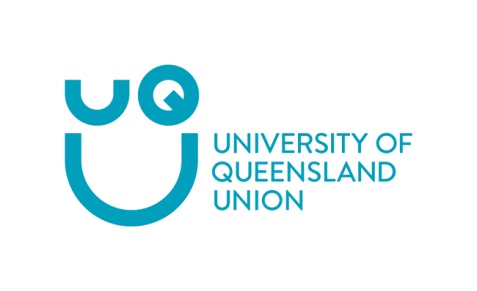 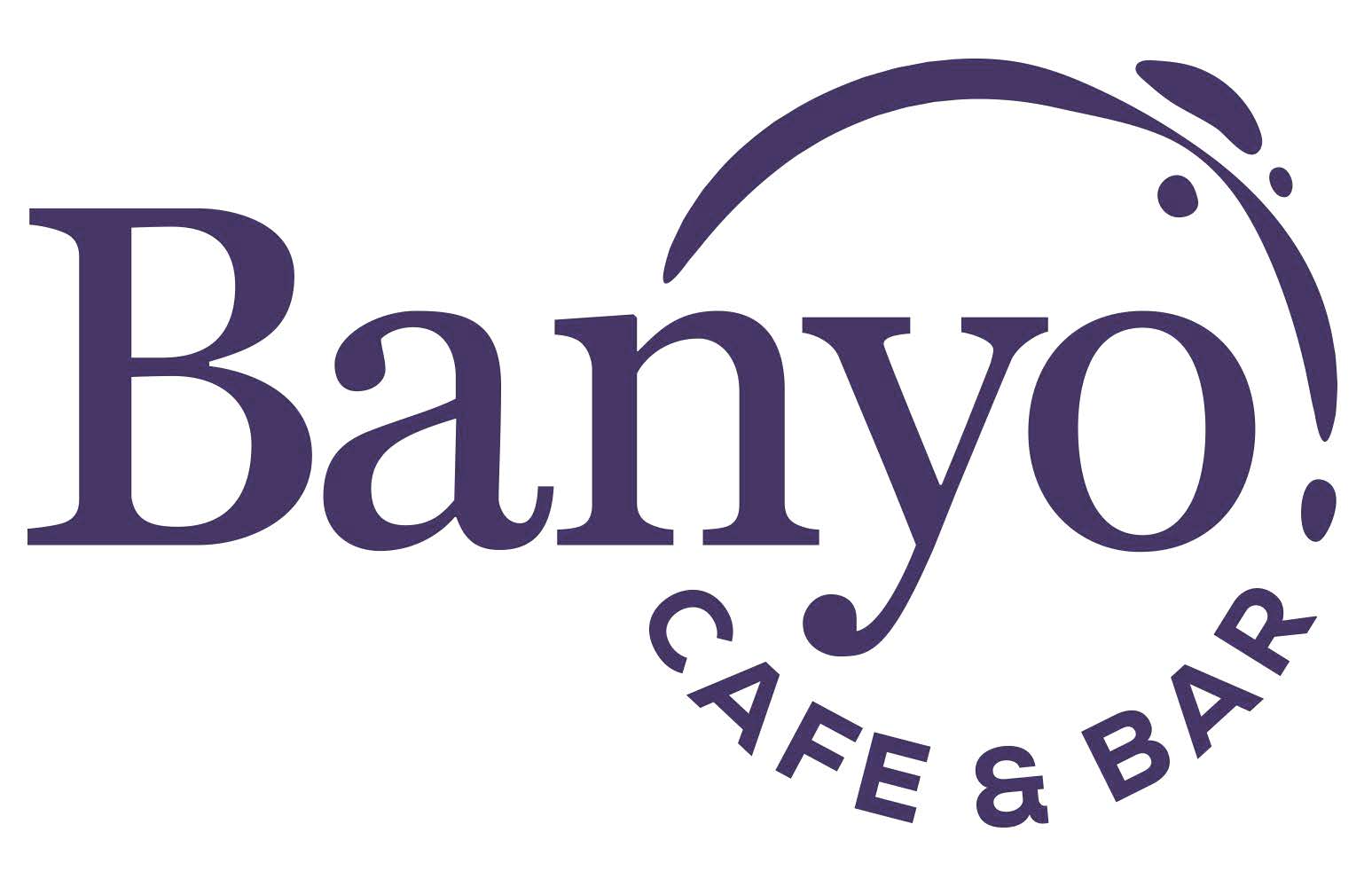 Banyo Cafe and Bar Gift Vouchers available for use at ACU Campus.Return your completed order form to  banyo.cafeandbar@acu.edu.auPlease complete all fields below. YOUR CONTACT DETAILS (FOR INVOICING PURPOSES)YOUR ORDER DETAILSYOUR PAYMENT OPTIONS  Invoice  			Account #_______________________       PO# _____________________  Direct Deposit	Account Details:	University of Queensland UnionCBA								BSB: 064 158						Account #: 00050014A remittance advice must be forwarded by email finance@uqu.com.au   Credit Card		 Mastercard		 Visa 	 Issue form to Finance						Voucher # ____________________________________________ Finance to email tax invoice (G/L 12780, Dept 150)			 Payment Received							 Vouchers released. Date: _____________				Invoice #	____________________________________________Date Ordered: Date Required:Contact Name:Position:Phone:Department/School:Address/Building:Email:Gift Voucher SelectionQuantityTotalTotal$5 Gift Voucher$$10 Gift Voucher$Total Amount Payable Total Amount Payable Total Amount Payable $Card NumberExpiry Date(MM/YY)Cardholder NameSignatureOFFICE USE ONLYOFFICE USE ONLYOFFICE USE ONLYOFFICE USE ONLYReceived by:Authorised by (Manager):Signature:Signature:Date Received:Date Approved: